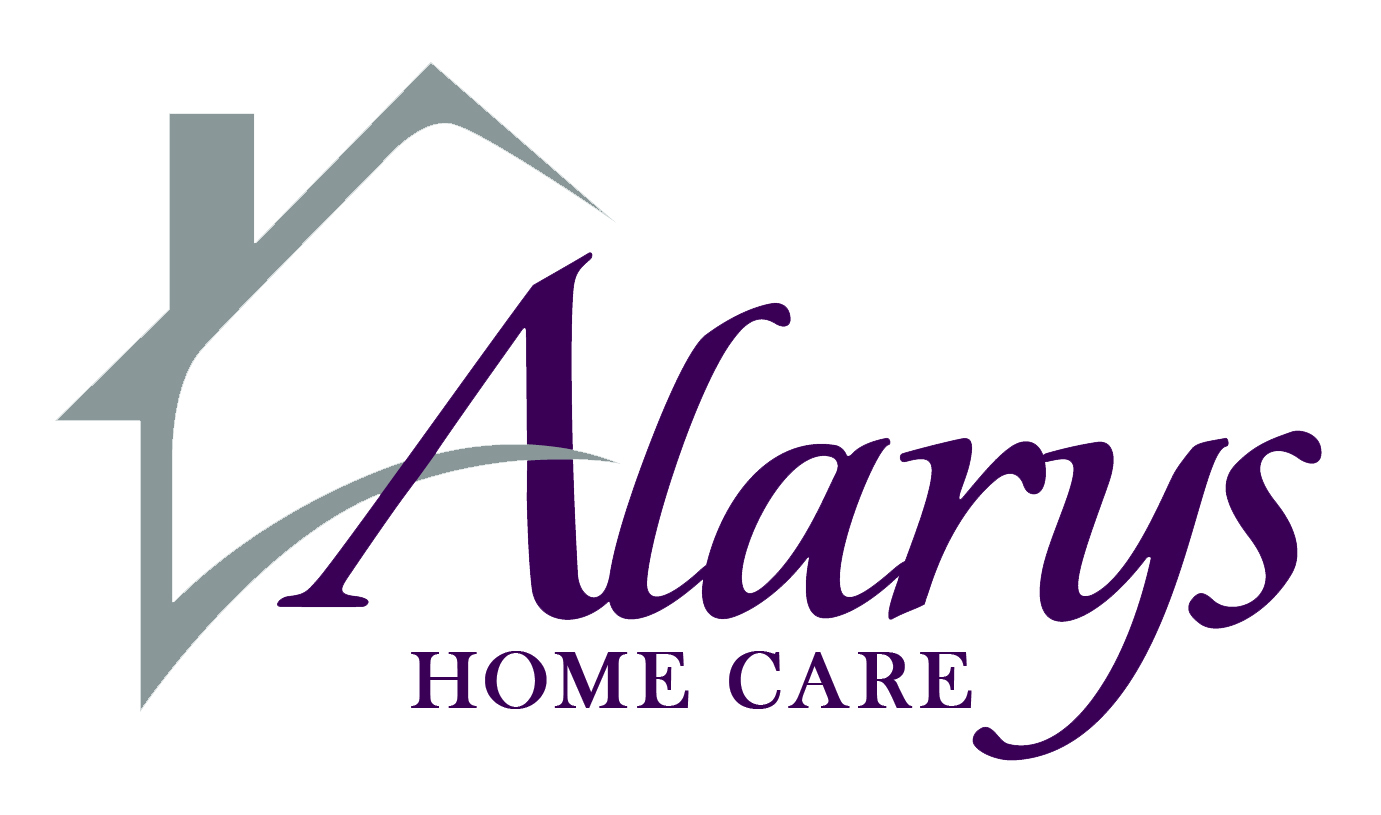 Please fax this form to (480) 445-9930 no later than Monday at 10:00am.NOTE: Falsification of time sheets will result in termination. Print all information clearly – Illegible and incomplete information or late submission of time sheets WILL delay payment._______________________________________________Week of________/_______/2016through_______/________/2016__________________________________________________AHH Caregiver Visit Note, Revised 12/2015.Home Health Aide Name (Last, First, MI)Home Health Aide Name (Last, First, MI)Home Health Aide Name (Last, First, MI)Home Health Aide Name (Last, First, MI)Home Health Aide Name (Last, First, MI)Home Health Aide Name (Last, First, MI)Client Name (Last, First, MI)Client Name (Last, First, MI)Client Name (Last, First, MI)Client Name (Last, First, MI)Client Name (Last, First, MI)Client Name (Last, First, MI)Client Name (Last, First, MI)CAREGIVER VISIT NOTECAREGIVER VISIT NOTECAREGIVER VISIT NOTECAREGIVER VISIT NOTECAREGIVER VISIT NOTECAREGIVER VISIT NOTECAREGIVER VISIT NOTESUNMONMONTUESTUESWEDTHURFRIFRISATDate:Date:Time in:Time in:Time out:Time out:TOTALTOTALHOURS:HOURS:Grand Total Hours Worked:Grand Total Hours Worked:Grand Total Hours Worked:Grand Total Hours Worked:Grand Total Hours Worked:Grand Total Hours Worked:(add up all total hours)(add up all total hours)(add up all total hours)(add up all total hours)(add up all total hours)HYGIENE ACTIVITIES (circle one)HYGIENE ACTIVITIES (circle one)HYGIENE ACTIVITIES (circle one)HYGIENE ACTIVITIES (circle one)SUNMONMONTUESWEDSTHURSTHURSTHURSFRISATTub / Sponge / Shower / Bed BathTub / Sponge / Shower / Bed BathTub / Sponge / Shower / Bed BathTub / Sponge / Shower / Bed BathPERSONAL CARE (circle one)PERSONAL CARE (circle one)PERSONAL CARE (circle one)Assist w/dressing / SkincareAssist w/dressing / SkincareAssist w/dressing / SkincareAssist w/dressing / SkincareHair Care  -  Brush / Shampoo / OtherHair Care  -  Brush / Shampoo / OtherHair Care  -  Brush / Shampoo / OtherHair Care  -  Brush / Shampoo / OtherGroom  /  DeodorantGroom  /  DeodorantGroom  /  DeodorantGroom  /  DeodorantNail Hygiene:  Clean / File (Do NOT Cut!)Nail Hygiene:  Clean / File (Do NOT Cut!)Nail Hygiene:  Clean / File (Do NOT Cut!)Nail Hygiene:  Clean / File (Do NOT Cut!)Nail Hygiene:  Clean / File (Do NOT Cut!)Oral Care -  Brush / Swab / Denture careOral Care -  Brush / Swab / Denture careOral Care -  Brush / Swab / Denture careOral Care -  Brush / Swab / Denture careToilet/ Bedside Commode / Incontinence Brief/ Bedside Commode / Incontinence Brief/ Bedside Commode / Incontinence Brief/ Bedside Commode / Incontinence BriefPROCEDURES (circle one)PROCEDURES (circle one)PROCEDURES (circle one)Catheter Care/ Empty Drainage BagCatheter Care/ Empty Drainage BagCatheter Care/ Empty Drainage BagCatheter Care/ Empty Drainage BagOstomy Bag/ Empty Drainage BagOstomy Bag/ Empty Drainage BagOstomy Bag/ Empty Drainage BagOstomy Bag/ Empty Drainage BagACTIVITY (circle one)ACTIVITY (circle one)ACTIVITY (circle one)Ambulation Assist  WC / Walker / CaneAmbulation Assist  WC / Walker / CaneAmbulation Assist  WC / Walker / CaneAmbulation Assist  WC / Walker / CaneTransfer AssistTransfer AssistTransfer AssistTransfer AssistROMPassive /  ActivePassive /  ActivePassive /  ActivePositioning:  Encourage / Assist to turn qPositioning:  Encourage / Assist to turn qPositioning:  Encourage / Assist to turn qPositioning:  Encourage / Assist to turn q2 hrsExercise – Per PT / OT / ST Care PlanExercise – Per PT / OT / ST Care PlanExercise – Per PT / OT / ST Care PlanExercise – Per PT / OT / ST Care PlanNUTRITION (circle one)NUTRITION (circle one)NUTRITION (circle one)Meal Preparation / Planning / ServeMeal Preparation / Planning / ServeMeal Preparation / Planning / ServeMeal Preparation / Planning / ServeAssist with FeedingAssist with FeedingAssist with FeedingAssist with FeedingLimit/  Encourage Fluids/  Encourage Fluids/  Encourage FluidsDAILY LIVING (circle one)DAILY LIVING (circle one)DAILY LIVING (circle one)ErrandsErrandsErrandsErrandsWash Clothes / Laundry/ Put away / IronWash Clothes / Laundry/ Put away / IronWash Clothes / Laundry/ Put away / IronWash Clothes / Laundry/ Put away / IronLight Housekeeping:Light Housekeeping:Light Housekeeping:Light Housekeeping:Bedroom /  Bathroom / Kitchen / Living RoomBedroom /  Bathroom / Kitchen / Living RoomBedroom /  Bathroom / Kitchen / Living RoomBedroom /  Bathroom / Kitchen / Living RoomBedroom /  Bathroom / Kitchen / Living RoomChange Bed / Make BedChange Bed / Make BedChange Bed / Make BedChange Bed / Make BedDust / VacuumDust / VacuumDust / VacuumDust / VacuumMedication RemindersMedication RemindersMedication RemindersMedication RemindersAide Signature/Title:Aide Signature/Title:Aide Signature/Title:Aide Signature/Title:Date:Date:Patient Signature*:Patient Signature*:Patient Signature*:Patient Signature*:Date:Date:*Please do not sign until the end of the week and the Caregiver Visit Note is fully complete.*Please do not sign until the end of the week and the Caregiver Visit Note is fully complete.*Please do not sign until the end of the week and the Caregiver Visit Note is fully complete.*Please do not sign until the end of the week and the Caregiver Visit Note is fully complete.*Please do not sign until the end of the week and the Caregiver Visit Note is fully complete.*Please do not sign until the end of the week and the Caregiver Visit Note is fully complete.*Please do not sign until the end of the week and the Caregiver Visit Note is fully complete.*Please do not sign until the end of the week and the Caregiver Visit Note is fully complete.*Please do not sign until the end of the week and the Caregiver Visit Note is fully complete.*Please do not sign until the end of the week and the Caregiver Visit Note is fully complete.*Please do not sign until the end of the week and the Caregiver Visit Note is fully complete.*Please do not sign until the end of the week and the Caregiver Visit Note is fully complete.*Please do not sign until the end of the week and the Caregiver Visit Note is fully complete.Questions? Call (480)444-7788Questions? Call (480)444-7788Questions? Call (480)444-7788Questions? Call (480)444-7788Questions? Call (480)444-7788Questions? Call (480)444-7788